Adjeroh Divine Okaidochianya19/eng04/001Electrical electronics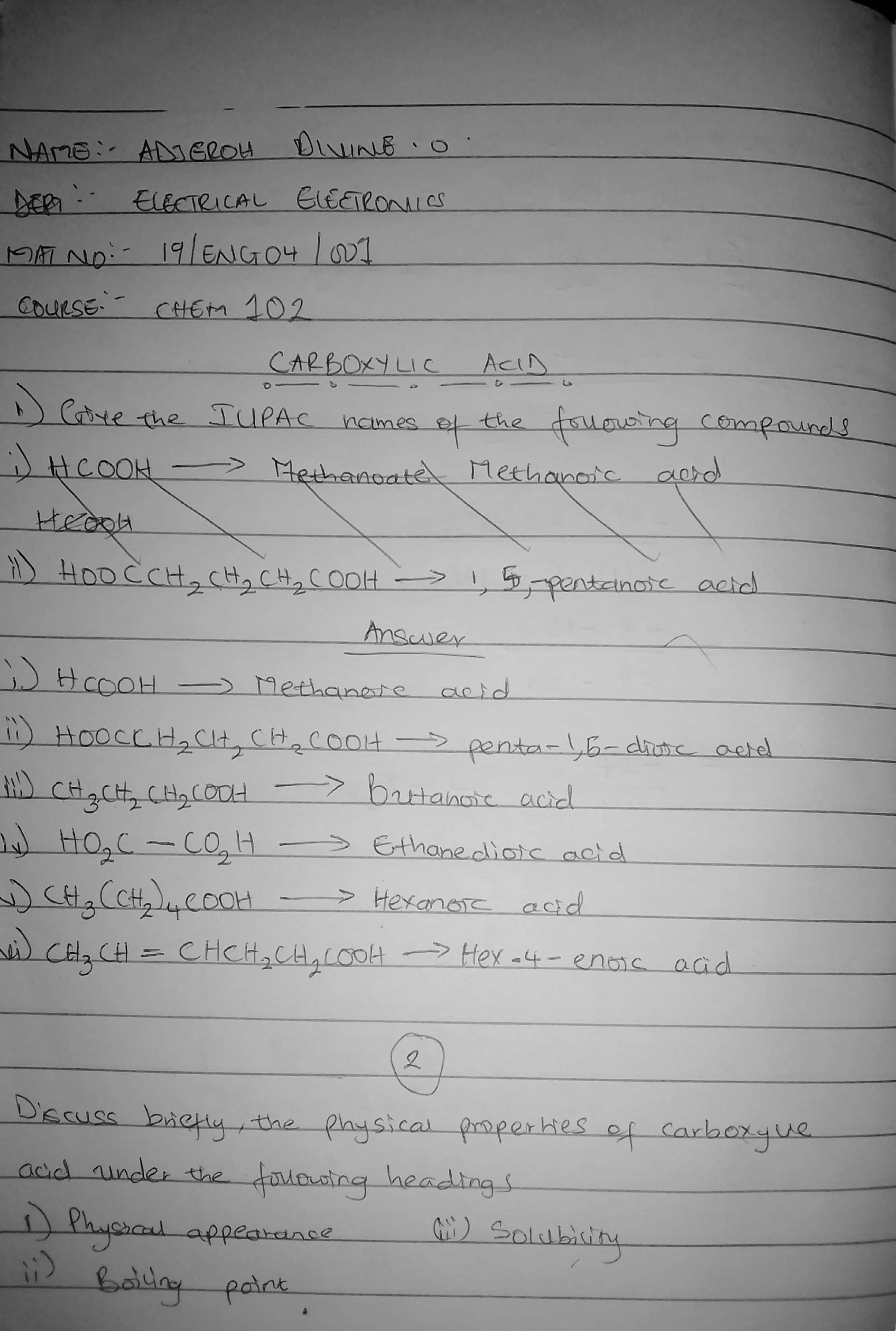 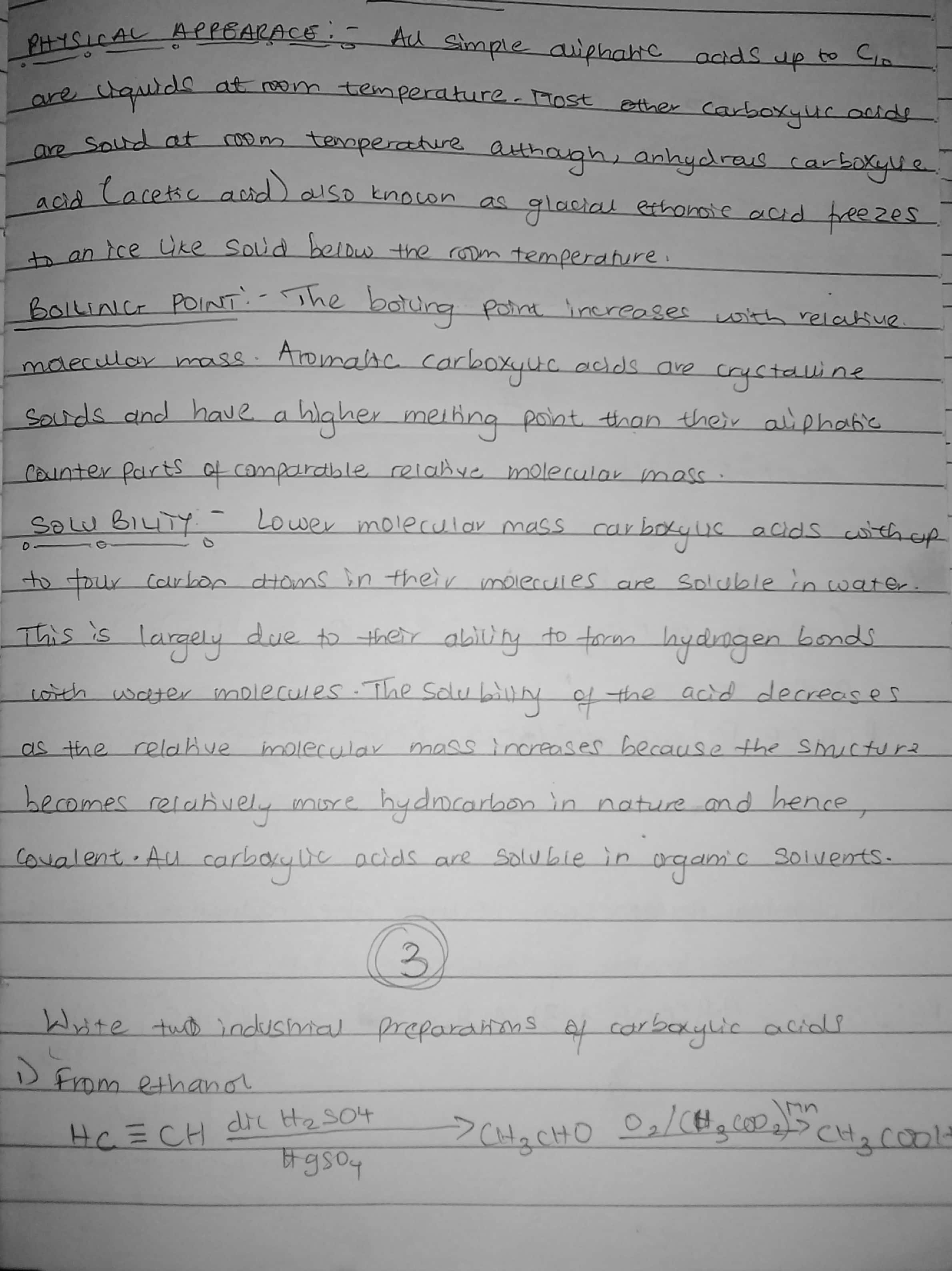 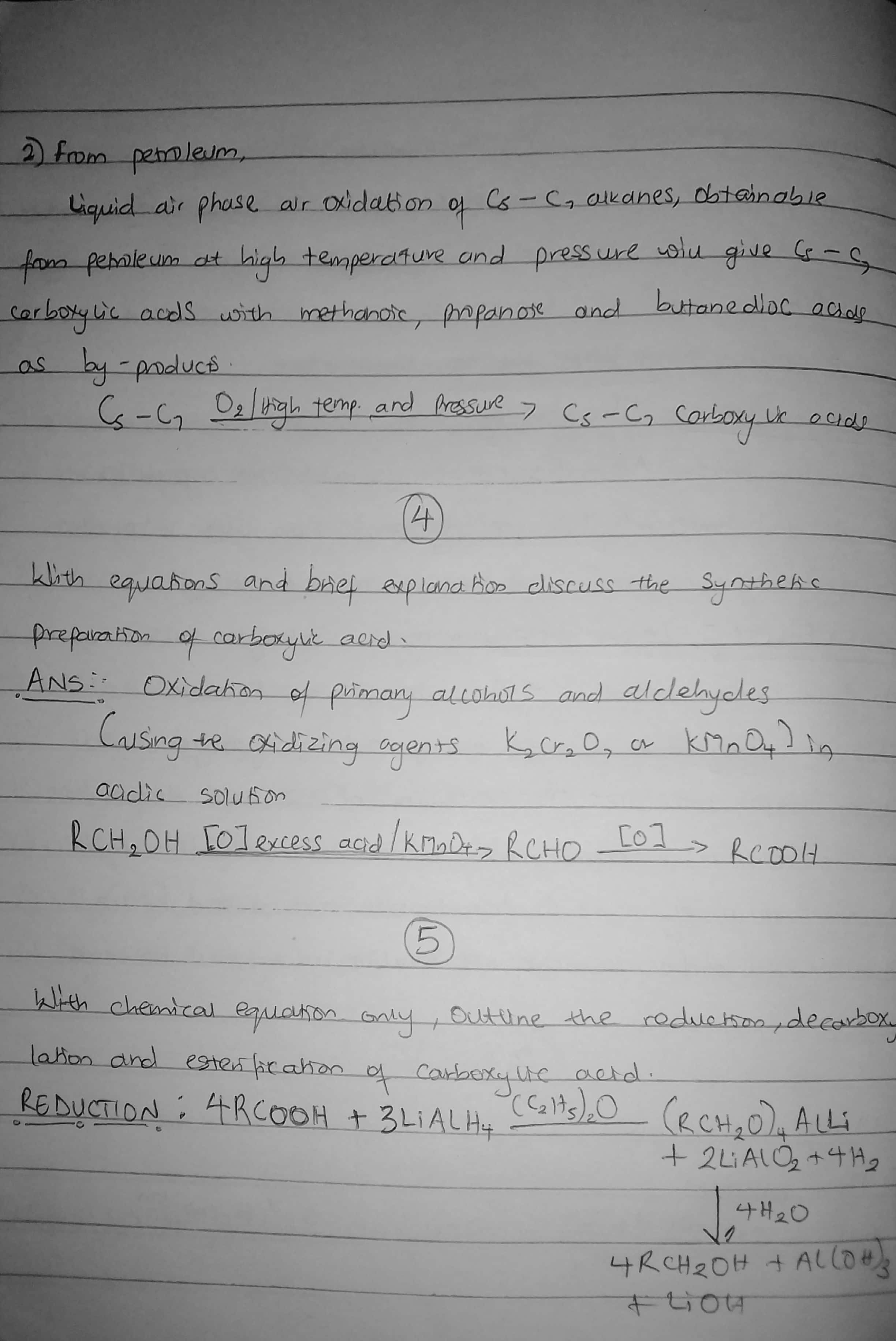 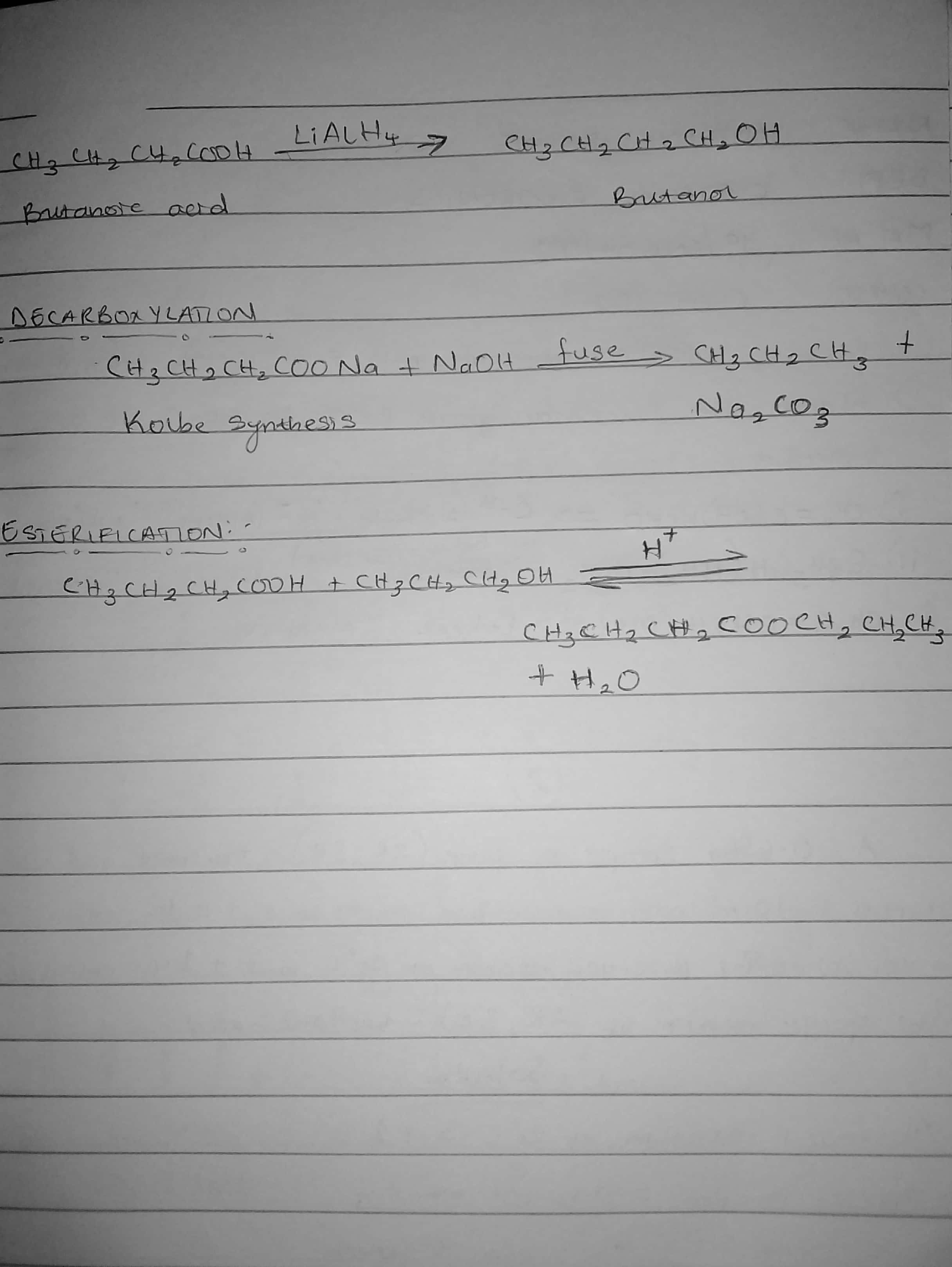 